Vélocity Bicycle Cooperative’s Bike Scholarship ProgramDescriptionThe purpose of the Bike Scholarship Program is to facilitate residents from financially challenged families, local shelters, rehabilitation centers and transitional housing obtaining a bicycle which can be used for free transportation. This program is designed to provide the recipient with a bicycle, accessories and bicycle knowledge that supports the individual’s need in a safe and practical manner.  Velocity relies on grants and private foundation funding for the scholarship program. There may be times when funding is temporarily limited and during those periods, Velocity may need to create a waiting list of potential scholarship candidates.The priority order for applicants being awarded bicycles is as follows:Financially challenged adults residing in shelters, rehabilitation centers or transitional housing who need a bicycle for transportation to work or medical appointments.Financially challenged adults living independently who may need a bike to get to or from work in a timely fashionTeenagers who reside in shelters or affordable housing who may not have transportation to get to work, summer camps, or after school activitiesHow it works: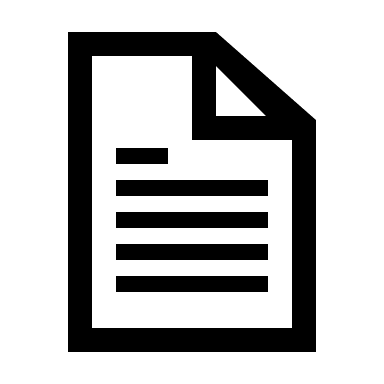 A sponsoring organization identifies a candidate in need of a bicycle and fills out the application below or the recipient can fill out the application.  If approved, we will find a bicycle that fits the applicant’s needs.  The scholarship recipient or their counselor will work with the Velocity Bicycle Cooperative’s scholarship chairperson to schedule a convenient meeting time to review the bicycle, provide various bicycle lessons and ensure the bicycle and helmet fit the recipient well.  The recipient usually leaves the bike safety and training session with a bicycle, light, lock and helmet.Sponsoring Organization Coordinator’s Responsibility:Ensure recipient needs a bicycle, unable to afford a bicycle and is in good standing with the sponsoring organizationAssist in coordination of scheduling meeting between recipient and VelocityScholarship Candidate’s Responsibility:Complete the entire applicationCoordinate a bike safety and training meeting Velocity bike mechanic, instructor or volunteerProvide timely awareness to Velocity if he/she will be cannot make the scheduled meeting timePromise to use the bicycle for the intended purpose, follow the rules of the road, wear a helmet when riding, lock up his/her bike in between rides, and will not immediately sell the bicycleVélocity Bicycle Cooperative’s Responsibility Coordination of scheduling meeting between recipient and VelocityProvide a reconditioned bicycle that meets the needs of the recipient with a lock, light and helmetNot responsible for long-term maintenance of the bicycle; May need to make adjustments after the initial training session Will evaluate stolen bicycle events to determine if an additional bicycle can be provided (2 bicycles per person max)Scholarship ApplicationName:________________________________	Date:________________________________Address:_____________________________________________________________________Height: ______feet _______inches        Inseam: ____Inches      Weight (approximate for proper bike fitting): _____ lbsAre you above the age of 18?  (  ) Yes  ( ) NoWhat is the best way to contact you? (  ) Personally (  ) Coach/Counselor If yes, Name: ________________________Email: ______________________________  Phone/Text: ______________________________Why would you like to earn a Velocity Bike Coop Scholarship bicycle and what would you use it for?Are you able to attend a workshop class to learn basic bike maintenance for an hour one evening?    (  ) Yes  ( ) NoPlease sign and date the following:I am willing to participate fully and respectfully in a bicycle workshop to earn a bike from the Vélocity Bike Scholarship program. In addition, I commit to riding safely by following the rules of the road, using a light when appropriate and wearing a helmet. Name:______________________________________		Date: _____________________________